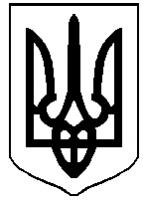 Чернівецька міська радаУправління освітиЧернівецька загальноосвітня школа I-III ступенів № 38вул. Яна Налепки,3,  м. Чернівці, 58025, тел. (0372) 560-180, 560-550, E-mail: cvznz-38@meta.ua. Код ЄДРПОУ № 21431371Н А К А З28.12.2022								                           №____Про ефективність організаціїгурткової  роботи у   І семестрі 2021/2022 н.р.З метою організації дозвілля учнів школи, виявлення і розвитку творчих здібностей, формування інтересів до різних галузей науки, мистецтва, спорту, здійснення військово-патріотичного, екологічного, культурно естетичного виховання, проведення превентивної роботи з вересня місяця 2022року у школі було організовану роботу шкільних гуртків.  Відповідно до шкільного наказу № 204  від 01.09.2022р. « Про організацію та розподіл  гурткового навантаження  на 2022/2023 н.р.», наказу № 223 від 05.09.2022р. « Про організацію гурткової роботи у школі у 2022/2023 н.р.» у школі організовано та працює 6 тарифікованих гуртків різного спрямування . Всього залучено до відвідування шкільних гуртків 115 учнів, що складає 19.2 % від загальної кількості учнів. До відвідування позашкільних гуртків  та  спортивних секцій  залучено 184 учні, що складає 30,1%  від загальної кількості учнів. До 12.09.2022  керівниками гуртків проведено набір учнів у гуртки  на підставі заяв батьків, до 15.09.2022 сплановано гурткову роботу.Робота всіх гуртків спланована відповідно до програм затверджених МОНУ, ведуться журнали гурткової роботи, проводиться облік відвідування гуртківців. Під час організації очного чи змішаного навчання, гурткові заняття проводити відповідно до затвердженого графіку, з дотриманням протиепідемічних заходів на період карантину у зв’язку з поширенням коронавірусної хвороби (СOVID-19) відповідно до постанов Головного державного санітарного лікаря України.Окрім цього, на базі школи ,у цьому навчальному році працюють гуртки « Географічне краєзнавство» (Чернівецький обласний центр туризму, краєзнавства та екскурсій учнівської молоді).У 2022/2023 н.р. до шкільних гуртків залучено 23 дітей пільгових категорій, а саме:3- діти, батьки яких є учасниками ООС;1 - діти з малозабезпечених сімей;13 – діти, з багатодітних сімей;4 -діти напівсироти;1- діти, сім’ї яких опинилася у СЖО;1- діти ВПО;Вихованці гуртка «Мелодія» (керівник Лутанюк О.М.) підготували музичні виступи на шкільні свята : Свято першого дзвоника, День учителя, виступи на класні батьківські збори.  Учениця 3 - А класу  Котилев Марія  та учениця 8-А класу Броднікова Русанна  взяли активну участь у міському конкурсі талановитої молоді «На струнах Чернівців», та здобули І та ІІІ  призові місця.  Броднікова Русанна взяла участь у пісенному батлі «Сила нескорених». Члени –гуртківці разом із керівником підготували музичне привітання до новорічно-різдвяних свят та готуються до обласного фестивалю-конкурсу колядок та щедрівок «Колядує зима».На заняттях гуртка «Моделювання іграшок» (керівник Палій Ю.В.) під час гурткових занять, члени гуртка набувають досвід економічного витрачання матеріалів і бережливого ставлення до інструменту, конструювання моделей за зразком та власним задумом, початкової  проєктної діяльності, роботи в команді, участі у конкурсах та олімпіадах. учні виготовляють моделі транспортних засобів, вчяться користуватися інструментами та приладдями.  Учні Яцко Іван (9-А) та Козьменко Давид (8-А) взяли участь у ІІ етапі Всеукраїнської олімпіади з трудового навчання та зайняли ІІ та І призові та є учасниками команди в ІІІ етапі. Члени гуртка активно продовжують працювати над шкільним проєктом з соціального підприємництва « Еко сумка».Гурток «Цікава фізика» (керівник Добрянська Г.І.) формує в учнів   компетентності в процесі засвоєння знань про характер наукового процесу пізнання природи та технічних методів опису законів природи і техніки. Член гуртка Співак Димитрів, учень 9-А класу взяв  участь у ІІ етапі Всеукраїнської олімпіади з фізики та посів І місце, а у Всеукраїнському конкурсі молодіжної творчості «Мирний космос» посів ІІ призове місце. Метою програми гуртка «WEB-розробники», керівник Оробець А.І. є набуття компетентностей особистості в процесі опанування комп’ютерної графіки. На заняттях учні оволодівають основними поняттями програмування,  засвоюють технічні та технологічні знання та уявлення про особливості роботи в операційній системі Windows та малюванням художніх об’єктів,  поняттями про види комп’ютерної графіки,  растрові та векторні графічні редактори, анімацію та принципи її створення, про 3D-графіку та програмне забезпечення для створення об’ємних зображень.На заняттях гуртка «Футбол» (керівник Рибак В.В.)  учні 2-4 – х класів формують  стійку мотивацію до збереження свого здоров’я, фізичного розвитку та фізичної підготовки через гру у футбол. Керівник гуртка працює над формуванням  загальних  уявлень про фізичну культуру і спорт, розвиває основні фізичні якості,  виховує  позитивне ставлення до занять фізичними вправами,  формує почуття патріотизму, волі до перемоги, сміливості, наполегливості, організованості і дисципліни. Опановуючи  матеріал, вихованці шкільного гуртка « Садгірські легені» (керівник Оробець А.І.) ознайомлюються з визначними подіями з історії рідного краю, вивчають історію запорізького козацтва, займаються туристсько-краєзнавчою роботою, військово-прикладними видами спорту, відродженням військово-спортивного мистецтва та народних мистецьких традицій, готують себе до служби в лавах Збройних сил України (ЗСУ). Члени гуртка протягом семестру брали участь в І та ІІ етапах Всеукраїнської дитячо-юнацької військово-патріотичної гри «Сокіл» («Джура»). Аналіз ведення журналів гурткової роботи, календарного планування показав, що керівники гуртків дотримуються вимог щодо ведення ділової документації.Виходячи з вищенаведеного-НАКАЗУЮ:1.  Відзначити роботу шкільних гуртків: « Моделювання іграшок» (Палій Ю.В.), «Цікава фізика» (Добрянська Г.І.), «Мелодія» (Лутанюк О.М).2. Керівникам гуртків: Палію Ю.В., Рибаку В.В., Оробець А.І., Добрянській Г.І., Лутанюку О.М.:2.1. Сприяти оновленню та модернізації матеріально-технічного забезпечення роботи гуртків; 2.2. Постійно висвітлювати матеріали про роботу гуртків та  здобутки  на сайті закладу та в соцмережах.3. Заступнику директора з  навчально-виховної роботи  Бузинській І.О. проводити інструктивно-методичні наради, організовувати семінари для керівників гуртків з метою надання їм допомоги у плануванні та організації їх роботи, дотриманні єдиних вимог, структур заняття.4.Продовжити співпрацю з БТДЮ, ДЮСШ №4, Музичною школою №3,КМЦ «Садгора» з метою більшого охоплення учнів школи гуртковою роботою.5. Контроль за виконання наказу залишаю за собою.Директор школи                                         	           Жанна ГОРЕВИЧ   Виконавець:             заступник директора з НВР			            Ірина БУЗИНСЬКАЗ наказом ознайомлені:Палій Ю.В.Добрянська Г.І.Рибак В.В.Оробець А.І.Лутанюк О.М.